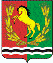 СОВЕТ  ДЕПУТАТОВМУНИЦИПАЛЬНОГО ОБРАЗОВАНИЯ ТРОИЦКИЙ СЕЛЬСОВЕТ АСЕКЕЕВСКОГО РАЙОНА  ОРЕНБУРГСКОЙ ОБЛАСТИ четвертого созываР Е Ш Е Н И Е11.04.2022                                                                                                          № 49О представлении прокурора, об устранении нарушений законодательства в сфере безопасности дорожного движения	Рассмотрев представление прокурора Асекеевского района № 07-02-2022 от 30.03.2022 года об устранении нарушений  законодательства в сфере безопасности дорожного движения, Совет депутатов решил:1. В связи с нарушением  законодательства в сфере безопасности дорожного движения, объявить главе администрации муниципального образования Троицкий сельсовет Гурман Людмиле Геннадьевне замечание.2. Настоящее решение вступает в силу  со дня принятия. Председатель Совета депутатовТроицкий сельсовет:                                                                                                   В.Н.Алякин